Gmina KielceRynek 125 - 303 KielceINFORMACJA POKONTROLNA NR KC-I.432.420.1.2021/PP-5z kontroli w trakcie realizacji projektu nr RPSW.06.02.00-26-0018/16 pn. „Budowa
i modernizacja sieci ścieżek rowerowych w gminie Kielce jako element zrównoważonej mobilności miejskiej”, realizowanego w ramach Działania 6.2 „Promowanie strategii niskoemisyjnych oraz zrównoważona mobilność miejska – ZIT KOF”, 6 Osi priorytetowej Regionalnego Programu Operacyjnego Województwa Świętokrzyskiego na lata 2014 – 2020, polegającej na weryfikacji dokumentów w zakresie prawidłowości przeprowadzenia właściwych procedur dotyczących udzielania zamówień publicznych, przeprowadzonej na dokumentach
w siedzibie Instytucji Zarządzającej Regionalnym Programem Operacyjnym Województwa Świętokrzyskiego na lata 2014 – 2020 w dniach od 5 do 9 lipca 2021 roku.I. INFORMACJE OGÓLNE:Nazwa i adres badanego Beneficjenta:Gmina KielceRynek 125 - 303 KielceStatus prawny Beneficjenta:Wspólnoty samorządoweII. PODSTAWA PRAWNA KONTROLI:Niniejszą kontrolę przeprowadzono na podstawie art. 23 ust. 1 w związku z art. 22 ust. 4 ustawy z dnia 11 lipca 2014 r. o zasadach realizacji programów w zakresie polityki spójności finansowanych w perspektywie finansowej 2014 – 2020 (Dz.U. z 2020 r., poz. 818 z późn. zm.).III.OBSZAR I CEL KONTROLI:Cel kontroli stanowi weryfikacja dokumentów w zakresie prawidłowości przeprowadzenia przez Beneficjenta właściwych procedur dotyczących udzielania zamówień publicznych 
w ramach realizacji projektu nr RPSW.06.02.00-26-0018/16 pn. „Budowa i modernizacja sieci ścieżek rowerowych w gminie Kielce jako element zrównoważonej mobilności miejskiej”.Weryfikacja obejmuje dokumenty dotyczące udzielania zamówień publicznych związanych z wydatkami przedstawionymi przez Beneficjenta we wniosku o płatność nr RPSW.06.02.00-26-0018/16-017.Kontrola przeprowadzona została przez Zespół Kontrolny złożony z pracowników Departamentu Kontroli i Certyfikacji RPO Urzędu Marszałkowskiego Województwa Świętokrzyskiego z siedzibą w Kielcach, w składzie:Pan Przemysław Pikuła (kierownik Zespołu Kontrolnego),Pani Anna Zapała – Śledź (członek Zespołu Kontrolnego),Pan Wojciech Nowak (członek Zespołu Kontrolnego),IV. USTALENIA SZCZEGÓŁOWE:W wyniku dokonanej w dniach od 5 do 9 lipca 2021 roku weryfikacji dokumentów dotyczących zamówień udzielonych w ramach projektu nr RPSW.06.02.00-26-0018/16, przesłanych
do Instytucji Zarządzającej Regionalnym Programem Operacyjnym Województwa Świętokrzyskiego na lata 2014 – 2020 przez Beneficjenta za pośrednictwem Centralnego systemu teleinformatycznego SL2014, Zespół Kontrolny ustalił, co następuje:Beneficjent przeprowadził postępowanie o udzielenie zamówienia publicznego w trybie przetargu nieograniczonego, o którym mowa w art. 39 ustawy z dnia 29 stycznia 2004 r. Prawo zamówień publicznych. Przedmiotowe postępowanie zostało wszczęte 28 stycznia 2020 r. poprzez zamieszczenie ogłoszenia o zamówieniu w Biuletynie Zamówień Publicznych
pod numerem nr 505937-N-2020 i dotyczyło wyboru wykonawcy robót budowlanych polegających na budowie i modernizacji sieci ścieżek rowerowych w Gminie Kielce, przebudowie i budowie chodników w pasach drogowych na terenie miasta Kielce, budowie kanałów technologicznych w pasach drogowych miasta Kielce. Efektem rozstrzygnięcia postępowania było podpisanie w dniu 17 marca 2020 r. umowy nr WZP.26.4.03.2020 pomiędzy Gminą Kielce – Miejskim Zarządem Dróg w Kielcach a STRABAG Sp. z o.o. z siedzibą
w Pruszkowie, o wartości 4 482 218,46 zł netto.Postepowanie, postanowienia powyższej umowy oraz aneksu nr 1 z dnia 11 maja 2020 r., były przedmiotem kontroli w dniach od 3 sierpnia do 4 września 2020 r. W wyniku tejże weryfikacji
nie stwierdzono nieprawidłowości.Wprowadzone zmiany do umowy nr WZP.26.4.03.2020 poprzez zawarcie aneksu nr 2 w dniu 22 maja 2020 r., aneksu nr 3 w dniu 9 czerwca 2020 r., aneksu nr 4 w dniu 25 czerwca 2020 r., aneksu nr 5 w dniu 10 lipca 2020 r., aneksu nr 6 w dniu 13 lipca 2020 r. były przedmiotem kontroli w dniach od 26 października 2020 r. do 22 grudnia 2020 r. W wyniku tejże weryfikacji nie stwierdzono nieprawidłowości.Podczas przedmiotowej kontroli weryfikacji poddano postanowienia aneksu nr 7 z dnia
28 sierpnia 2020 r., aneksu nr 8 z dnia 9 października 2020 r., aneksu nr 9 z dnia
12 października 2020 r., aneksu nr 10 z dnia 2 listopada 2020 r., aneksu nr 11 z dnia
12 listopada 2020 r., aneksu nr 12 z dnia 23 listopada 2020 r., aneksu nr 13 z dnia
24 listopada 2020 r., aneksu nr 14 z dnia 2 grudnia 2020 r., aneksu nr 15 z dnia 25 stycznia 2021 r.W wyniku tejże weryfikacji nie stwierdzono uchybień czy nieprawidłowości. Lista sprawdzająca powyższe aneksy stanowi dowód nr 1 do niniejszej Informacji pokontrolnej.V. REKOMENDACJE I ZALECENIA POKONTROLNE:IZ RPOWŚ na lata 2014-2020 odstąpiła od formułowania rekomendacji oraz zaleceń pokontrolnych.Niniejsza informacja pokontrolna zawiera 3 strony oraz 1 dowód, który dostępny jest do wglądu
w siedzibie Departamentu Kontroli i Certyfikacji RPO, ul. Wincentego Witosa 86, 25 – 561 Kielce.Dokument sporządzono w dwóch jednobrzmiących egzemplarzach, z których jeden zostaje przekazany Beneficjentowi. Drugi egzemplarz oznaczony terminem „do zwrotu” należy odesłać
na podany powyżej adres w terminie 14 dni od dnia otrzymania Informacji pokontrolnej.Jednocześnie informuje się, iż w ciągu 14 dni od dnia otrzymania Informacji pokontrolnej Beneficjent może zgłaszać do Instytucji Zarządzającej pisemne zastrzeżenia, co do ustaleń w niej zawartych. Zastrzeżenia przekazane po upływie wyznaczonego terminu nie będą uwzględnione.Kierownik Jednostki Kontrolowanej może odmówić podpisania Informacji pokontrolnej informując na piśmie Instytucję Zarządzającą o przyczynach takiej decyzji.Kontrolujący: IMIĘ I NAZWISKO: Przemysław Pikuła ………………………………….IMIĘ I NAZWISKO: Anna Zapała – Śledź ………………………………….IMIĘ I NAZWISKO: Wojciech Nowak ………………………………….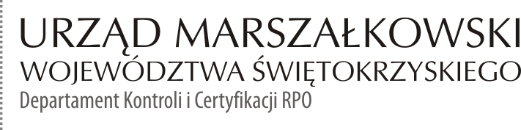 KC-I.432.420.1.2021                                                                                   Kielce, dn. 05.08.2021 r.Kontrolowany/a:…………………………………………